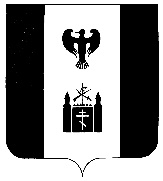     ПОСТАНОВЛЕНИЕ АДМИНИСТРАЦИЯ   МУНИЦИПАЛЬНОГО  ОБРАЗОВАНИЯСЕЛЬСКОЕ ПОСЕЛЕНИЕс. Воямполка14 октября 2022 г.                                                                                             № 38О внесении изменений в постановление № 25 от 03.12.2008 года «Об утверждении Примерного положения о системе оплаты труда работников, занимающих должности служащих и рабочих в администрации муниципального образования сельского поселения «село Воямполка»             На основании  решения Собрания депутатов муниципального образования сельского поселения «село Воямполка» от 27.12.2021 года № 05 «О бюджете сельского поселения «село Воямполка» на 2022 год»АДМИНИСТРАЦИЯ ПОСТАНОВЛЯЕТ:Внести изменения в приложение к положению «О системе оплаты труда работников бухгалтерии администрации муниципального образования сельского поселения «село Воямполка»  (Профессиональные квалификационные группы по должностям служащих централизованной бухгалтерии администрации муниципального образования сельского поселения «село Воямполка» согласно приложения 1.Внести изменения в приложение  к положению «О системе оплаты труда работников администрации муниципального образования сельского поселения «село Воямполка»  (Размеры основных окладов (основных должностных окладов) работников администрации муниципального образования сельского поселения «село Воямполка» согласно приложения 2.Настоящее постановление вступает в силу со дня его официального обнародования и распространяется на правоотношения, возникшие с 01 января 2022 года.Глава администрации  сельского поселения «село Воямполка»                                       Н.В. КосыгинаПриложение 1.Профессиональные квалификационные группы по должностям служащихцентрализованной бухгалтерии администрации муниципального образованиясельского поселения «село Воямполка»Приложение 2.Размеры основных окладов (основных должностных окладов) работников администрации муниципального образования сельского поселения «село Воямполка»Профессиональная квалификационная группа по должностям служащих второго уровняПрофессиональная квалификационная группа по должностям служащих второго уровняРазмеры основных должностных окладов, руб.1 квалификационный уровеньБухгалтер 8 разряда4804,00Профессиональная квалификационная группа по должностям служащих третьего уровняПрофессиональная квалификационная группа по должностям служащих третьего уровняПрофессиональная квалификационная группа по должностям служащих третьего уровня1 квалификационный уровеньГлавный бухгалтер7965,00Профессиональная квалификационные группы  «Общеотраслевые профессии рабочих»Профессиональная квалификационные группы  «Общеотраслевые профессии рабочих»Размеры основных должностных окладов, руб.Размеры основных должностных окладов, руб. квалификационный    уровеньДолжности профессий рабочих, отнесенных к квалификационным уровнямПКГ «Общеотраслевые профессии рабочих первого уровня»ПКГ «Общеотраслевые профессии рабочих первого уровня»ПКГ «Общеотраслевые профессии рабочих первого уровня»ПКГ «Общеотраслевые профессии рабочих первого уровня»1 квалификационный уровень-Уборщик служебных помещений-Истопник-Водитель-Уборщик служебных помещений-Истопник-Водитель   3400,00